Утвержденодиректором МБОУ Лицей № 185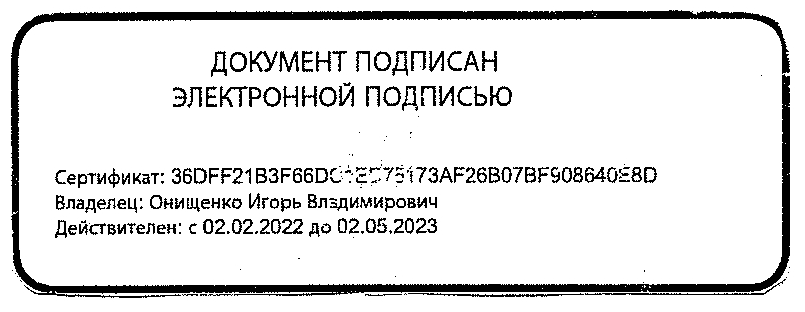 «28» декабря 2022 г.Дорожная карта  по реализации проекта «Школа Минпросвещения России»в МБОУ Лицей № 185в 2022-2023 учебном году__________№п/пМероприятиеОтветственныйСрокиОжидаемый результатАНАЛИТИКО-ПРОГНОСТИЧЕСКИЙ ЭТАПАНАЛИТИКО-ПРОГНОСТИЧЕСКИЙ ЭТАПАНАЛИТИКО-ПРОГНОСТИЧЕСКИЙ ЭТАПАНАЛИТИКО-ПРОГНОСТИЧЕСКИЙ ЭТАПАНАЛИТИКО-ПРОГНОСТИЧЕСКИЙ ЭТАП1.Проведение самодиагностики готовности образовательной организации к реализации проекта «Школа Минпросвещения России»Администрация лицея Июнь  2022Определение уровня готовности образовательной организации к реализации проекта «Школа Минпросвещения России»; выявление зон развития по направлениям2.Создание рабочей группы, распределение обязанностейАдминистрация лицеяСентябрь 2022Создана рабочая группа3.Проведение самоанализа, выявление дефицитов и составление чек-листа по их устранениюРабочая группаНоябрь 2022Составление чек-листа по устранению проблемных зон для перехода на следующий уровень в проекте4.Разработка дорожной карты по реализации проекта «Школа Минпросвещения России»Рабочая группаДекабрь 2022Разработана дорожная картаЭТАП РЕАЛИЗАЦИИ ПРОЕКТА «ШКОЛА МИНПРОСВЕЩЕНИЯ РОССИИ»ЭТАП РЕАЛИЗАЦИИ ПРОЕКТА «ШКОЛА МИНПРОСВЕЩЕНИЯ РОССИИ»ЭТАП РЕАЛИЗАЦИИ ПРОЕКТА «ШКОЛА МИНПРОСВЕЩЕНИЯ РОССИИ»ЭТАП РЕАЛИЗАЦИИ ПРОЕКТА «ШКОЛА МИНПРОСВЕЩЕНИЯ РОССИИ»ЭТАП РЕАЛИЗАЦИИ ПРОЕКТА «ШКОЛА МИНПРОСВЕЩЕНИЯ РОССИИ»1.Критерий: ЗНАНИЕ(по результатам самодиагностики было 22 балла, планируем 34 балла)1.Критерий: ЗНАНИЕ(по результатам самодиагностики было 22 балла, планируем 34 балла)1.Критерий: ЗНАНИЕ(по результатам самодиагностики было 22 балла, планируем 34 балла)1.Критерий: ЗНАНИЕ(по результатам самодиагностики было 22 балла, планируем 34 балла)1.Критерий: ЗНАНИЕ(по результатам самодиагностики было 22 балла, планируем 34 балла)1.1Провести Мониторинг оценки условий реализации методических рекомендаций по применению сетевой формы реализации образовательных программ зам.директора по УВРДо 01.06.2023Заключение договоров1.2Провести мониторинг локальных нормативных актов по организации получения образования, в т.ч. обучающимися с ОВЗ, с инвалидностью , заведующий хозяйством, зам.директора по УВРИюль – август 2023Выявление локальных актов, требующих пересмотрения1.3.Участие в чемпионате «Молодые профессионалы»зам.директора по УВРруководители МОВ течение годаВовлечение не менее 5% обучающихся 1.4.Участие в олимпиаде НТИзам.директора по УВРруководители МОВ течение годаВовлечение не менее 3% обучающихся 2.Критерий: ВОСПИТАНИЕ(по результатам самодиагностики было 19 баллов, планируем 20 баллов)2.Критерий: ВОСПИТАНИЕ(по результатам самодиагностики было 19 баллов, планируем 20 баллов)2.Критерий: ВОСПИТАНИЕ(по результатам самодиагностики было 19 баллов, планируем 20 баллов)2.Критерий: ВОСПИТАНИЕ(по результатам самодиагностики было 19 баллов, планируем 20 баллов)2.1Организовать участие в РДДМ «Движение первых»заместитель директора по ВРВ течение годаВовлечение не менее 30% обучающихся в РДДМ2.2Разработать положение об организации внутришкольного пространстваСоветник директора по воспитанию, заместитель директора по ВРДекабрь 2023Положение3.Критерий ТВОРЧЕСТВО(по результатам самодиагностики было 8 баллов, планируем 12 баллов)3.Критерий ТВОРЧЕСТВО(по результатам самодиагностики было 8 баллов, планируем 12 баллов)3.Критерий ТВОРЧЕСТВО(по результатам самодиагностики было 8 баллов, планируем 12 баллов)3.Критерий ТВОРЧЕСТВО(по результатам самодиагностики было 8 баллов, планируем 12 баллов)3.1Расширить творческие направления в рамках ДОПзам.директора по ВРСентябрь 2023Вовлечение более 70% обучающихся в творческую деятельность, разнообразие школьной внеурочной деятельности3.2Расширить наличие творческих объединений-создать школьный пресс-центр-создать школьный театрзам.директора по ВР Руководитель школьного пресс-центра руководитель школьного театраСентябрь 2023Организация праздничных концертов, творческих вечеров, Работа школьного пресс-центра3.3Заключить договор о сетевом взаимодействии с-СибГУТИ, ДТД «Октябрьский»зам.директора по УВР, по ВРСентябрь 2023-октябрь 2023Вовлечение 80% обучающихся в творческую деятельность в рамках сетевого взаимодействия4.Критерий ПРОФОРИЕНТАЦИЯ(по результатам самодиагностики было 9 баллов, планируем 12 баллов)4.Критерий ПРОФОРИЕНТАЦИЯ(по результатам самодиагностики было 9 баллов, планируем 12 баллов)4.Критерий ПРОФОРИЕНТАЦИЯ(по результатам самодиагностики было 9 баллов, планируем 12 баллов)4.Критерий ПРОФОРИЕНТАЦИЯ(по результатам самодиагностики было 9 баллов, планируем 12 баллов)4.Критерий ПРОФОРИЕНТАЦИЯ(по результатам самодиагностики было 9 баллов, планируем 12 баллов)4.1Организовать прохождение КПК по направлению зам.директора по УВРМай-декабрь 2023Более 3% педагогических работников повысили квалификацию (за год)4.2Заключить соглашение с ЦЗН, УВО УСПО для реализации мероприятий по профориентации обучающихся Зам.директора по УВР, ВРАвгуст-сентябрь 2023Вовлечение 40% обучающихся в профориетационную работу4.3Участие обучающихся в фестивале профессий в рамках проекта «Билет в будущее»Организация профориентационного урока на платформе bvbinfo.ru в рамках проекта «Билет в будущее»-Участие школьников в ежегодной многоуровневой онлайн-диагностике на платформе bvbinfo.ru в рамках проекта «Билет в будущее» 6-11 классы-Организация профессиональных проб (регистрация на платформе bvbinfo.ru) в рамках проекта «Билет в будущее», в том числе на базе предприятий-партнеров, колледжей-Участие обучающихся в фестивале профессий в рамках проекта «Билет в будущее»Зам.директора по УВР, ВРмай-ноябрь 2023Регистрация 30% обучающихся на платформеучастие 10% обучающихся в проф.пробах5. Критерий ЗДОРОВЬЕ(по результатам самодиагностики было 9 баллов, планируем 12 баллов)5. Критерий ЗДОРОВЬЕ(по результатам самодиагностики было 9 баллов, планируем 12 баллов)5. Критерий ЗДОРОВЬЕ(по результатам самодиагностики было 9 баллов, планируем 12 баллов)5. Критерий ЗДОРОВЬЕ(по результатам самодиагностики было 9 баллов, планируем 12 баллов)5. Критерий ЗДОРОВЬЕ(по результатам самодиагностики было 9 баллов, планируем 12 баллов)5.1Расширить спектр спортивных секций Заместитель директора ВРСентябрь 2023Общее оздоровление обучающихсяУчастие в городских спортивны мероприятиях5.2Увеличить охват обучающихся ВФСК «ГТО»Заместитель директора ВРДекабрь 2023Увеличение количество участников до 106.Критерий УЧИТЕЛЬ, ШКОЛЬНЫЕ КОМАНДЫ(по результатам самодиагностики было 11 баллов, планируем 14 баллов)6.Критерий УЧИТЕЛЬ, ШКОЛЬНЫЕ КОМАНДЫ(по результатам самодиагностики было 11 баллов, планируем 14 баллов)6.Критерий УЧИТЕЛЬ, ШКОЛЬНЫЕ КОМАНДЫ(по результатам самодиагностики было 11 баллов, планируем 14 баллов)6.Критерий УЧИТЕЛЬ, ШКОЛЬНЫЕ КОМАНДЫ(по результатам самодиагностики было 11 баллов, планируем 14 баллов)6.Критерий УЧИТЕЛЬ, ШКОЛЬНЫЕ КОМАНДЫ(по результатам самодиагностики было 11 баллов, планируем 14 баллов)6.1Организовать прохождение КПК педагогами по направлению «Наставничество»зам.директора по УВРМай – декабрь 2023Прохождение  педагогическими работниками КПК по направлению (до 2%)6.2Разработка положения о развитии системы наставничества, программзам.директора по УВРМай – сентябрь 2023Положение, программа о наставничестве, персонализированные программы о наставничестве7. Критерий ШКОЛЬНЫЙ КЛИМАТ(по результатам самодиагностики было  6 баллов, планируем 8 баллов)7. Критерий ШКОЛЬНЫЙ КЛИМАТ(по результатам самодиагностики было  6 баллов, планируем 8 баллов)7. Критерий ШКОЛЬНЫЙ КЛИМАТ(по результатам самодиагностики было  6 баллов, планируем 8 баллов)7. Критерий ШКОЛЬНЫЙ КЛИМАТ(по результатам самодиагностики было  6 баллов, планируем 8 баллов)7. Критерий ШКОЛЬНЫЙ КЛИМАТ(по результатам самодиагностики было  6 баллов, планируем 8 баллов)7.1Формирование кадрового состава (тьюторы, психологи)директорМай-сентябрь 2023Набор кадров7.2Разработка антибуллинговой программыЗам.директора по ВРДо сентября 2023Наличие программы8. Критерий ОБРАЗОВАТЕЛЬНААЯ СРЕДА(по результатам самодиагностики было 9 баллов, планируем 10 баллов)8. Критерий ОБРАЗОВАТЕЛЬНААЯ СРЕДА(по результатам самодиагностики было 9 баллов, планируем 10 баллов)8. Критерий ОБРАЗОВАТЕЛЬНААЯ СРЕДА(по результатам самодиагностики было 9 баллов, планируем 10 баллов)8. Критерий ОБРАЗОВАТЕЛЬНААЯ СРЕДА(по результатам самодиагностики было 9 баллов, планируем 10 баллов)8. Критерий ОБРАЗОВАТЕЛЬНААЯ СРЕДА(по результатам самодиагностики было 9 баллов, планируем 10 баллов)8.1Совершенствование системы работы на платформе ФГИС «Моя школа» зам.директора по УВРДо сентября 2023Формирование портфолио8.2Участие в лекциях, конференциях и КПК на базе ИКОП «Сферум»зам.директора по УВРСентябрь –декабрь 2023Вовлечение 5% педагогического состава в профессиональное сообществоIII. РЕФЛЕКСИВНЫЙ ЭТАПIII. РЕФЛЕКСИВНЫЙ ЭТАПIII. РЕФЛЕКСИВНЫЙ ЭТАПIII. РЕФЛЕКСИВНЫЙ ЭТАПIII. РЕФЛЕКСИВНЫЙ ЭТАП1.Проведение мониторинга качества реализации дорожной картыЗам.директорадекабрь 2023Выявление эффективности реализации проекта и проблемных зон.2.Проведение самодиагностики  образовательной организации в реализации проекта «Школа Минпросвещения России»Зам.директораПо отдельному графикуРезультаты самодиагностики3.Представление результатов на собеседовании с представителями НИСО, ДО мэрииРабочая группаПо отдельному графикуРезультаты самодиагностики, балльный результат, обеспечивающий переход на следующий уровень4.Составление чек-листа по устранению выявленных трудностей, подготовка проекта дорожной карты на 2023-2024 гг.Рабочая группадекабрь2023Чек-лист, дорожная карта